/ – Auf einem Rückstaudamm in der Saaraue engagiert sich die Zukunftswerkstatt Saar e.V. für ein „Urban Gardening“-Projekt, bei dem gemeinsam mit Jugendlichen alte Sorten an Obstbäumen gepflanzt werden. Mit ihrem Projekt gehört die Gruppe zu den diesjährigen Preisträgern des Wettbewerbs „Unsere Heimat und Natur“ und erhält 2.000 Euro. Bereits seit 2014 und damit zum zehnten Mal fördern Edeka Südwest und die Stiftung NatureLife-International so gemeinsam besondere Naturschutzprojekte in der Region. Mehr als 235 Umweltprojekte im Südwesten wurden bereits mit insgesamt über einer halbe Million Euro ausgezeichnet. Kundinnen und -Kunden der teilnehmenden Edeka-Märkte unterstützen den Wettbewerb mit dem Kauf regionaler Bio-Kräutertöpfe.Das Engagement der Zukunftswerkstatt Saar e.V. wurde kürzlich durch die Initiative „Unsere Heimat & Natur“ von Edeka Südwest und NatureLife-International mit 2.000 Euro gefördert. Edeka Kühne in Wallerfangen übernimmt zudem die Patenschaft für das Projekt. „Bereits zum zehnten Mal haben wir uns auf die Suche nach besonderen Naturschutzprojekten in unserem Geschäftsgebiet gemacht, um diese zu würdigen und mit bis zu 5.000 Euro zu fördern, und somit unserem Ziel, ein Biotopverbund im Südwesten entstehen zu lassen, wieder ein Stück näher zu kommen“, erläuterte Michaela Meyer das Ziel des Lebensmittelhändlers im Rahmen des Wettbewerbs.Claus-Peter Hutter, Präsident von NatureLife betonte: „Noch nie war die Bedrohung der biologischen Vielfalt unserer Natur- und Kulturlandschaften so groß wie heute. Der Rückgang vieler, einst häufiger Pflanzen- und Tierarten wird noch durch die Auswirkungen des Klimawandels verschärft. Deshalb sind praktische Projekte für die Naturbewahrung, die Landschafts- und Heimatpflege als ökologische Bausteine zur Biotopvernetzung wichtiger denn je. Hierfür bedarf es entschlossener Menschen die nicht nur reden, sondern auch mutig und konsequent handeln.“Genau sie werden im Rahmen des Wettbewerbs „Unsere Heimat und Natur“ von Edeka Südwest mit fachlicher Begleitung von NatureLife-International ausgezeichnet – so wie jetzt auch das Obstwiesenprojekt der Zukunftswerkstatt Saar e.V. in Dillingen im Landkreis Saarloius. Nach Anlage verschiedener Biotopstrukturen im innerörtlichen Bereich unweit des Saarufers steht jetzt die Anlage und Erweiterung einer Streuobstwiese mit alten, heimischen Obstsorten im Mittelpunkt. Dazu gehören nicht nur alten Apfelsorten wie „Goldparmäne“ und „Roter Berlepsch“, sondern auch Birnensorten wie „Die Gräfin von Paris“ und die „Gute Luise“ sowie verschiedene Sorten von Zwetschgen, Mirabellen, Quitten, Maronen und Walnussbäumen sowie Süß- und Sauerkirschen. Die Projektarbeiten gehen neben praktischen Einsätzen einher mit Umweltbildung und Integrationsarbeit unter dem Stichwort „Fruchtzwerge und Obstriesen“. 2023 werden weitere 20 Projekte ausgezeichnetUnterstützt wird der Wettbewerb von Kundinnen und Kunden der Edeka Südwest. Mit einem Teil des Erlöses aus dem Verkauf von Bio-Kräutertöpfen der Regionalmarke „Unsere Heimat – echt & gut“ wird der Fördertopf regelmäßig gefüllt. In diesem Jahr erhöht sich die Zahl der mehr als 235 mit über 550.000 Euro prämierten Projekten nochmal um 20 neue Preisträger, die mit insgesamt 52.000 Euro unterstützt werden. 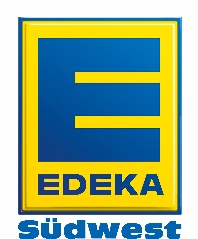 